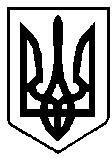 УКРАЇНАРІВНЕНСЬКА ОБЛАСТЬм. ВАРАШР О З П О Р Я Д Ж Е Н Н Яміського голови08  листопада  2021 року				                               № 285-рПро нагородження грамотою виконавчого комітету міської ради та грошовою винагородою        За активну участь у житті територіальної громади села та з  нагоди Дня села Більська Воля, відповідно до рішення Вараської міської ради від 15.12.2020 № 35 «Про затвердження міської програми з відзначення до державних, професійних та місцевих свят, ювілейних дат, заохочення за заслуги перед Вараською міською територіальною громадою на 2021-2025 роки», зі змінами, протоколу засідання комісії з питань нагородження виконавчого комітету Вараської міської ради від 05.11.2021                                              № 1100-ПТ-04-35-31-21, враховуючи службову записку старости апарату управління ради та виконавчого комітету Вараської міської ради  від 03.11.2021 № 276/02.3-32/6110,  керуючись пунктом 20 частини четвертої статті 42 Закону України «Про місцеве самоврядування в Україні»:	1. Нагородити жителів села Більська Воля грамотою виконавчого комітету Вараської міської ради та грошовою винагородою:  	1.1. В розмірі 500,00 (п’ятсот) гривень кожного:  	 Дейнеку Михайла Андрійовича – довгожителя 	 Клімук Антоніну Михайлівну – найстаршу жительку села  	 Романік Євгенію Олексіївну – довгожительку  	 Снітку Оксану Григорівну – довгожительку. 1.2. В розмірі 500,00 (п’ятсот) гривень:  Перчиця Андрія Куприяновича та Перчиць Оксану Олексіївну  – батьків наймолодшої жительки села Перчиць Пелагії Андріївни.   1.3. В розмірі 500,00 (п’ятсот) гривень, сім’ї, які відзначають ювілей подружнього життя:	 Булана Віктора Андрійовича та Булан Галину Миколаївну	 Даладуду Михайла Федоровича та Даладуду Ніну Антонівну	 Кньовця Руслана Антоновича та Кньовець Наталію Петрівну	 Коваля Станіслава Олексійовича та Коваль Валентину Павлівну	 Кречика Михайла Спиридоновича та Кречик Валентину Іванівну	 Матанцева Геннадія Анатолійовича та Матанцеву Оксану Василівну2	 Савоніка Михайла Антоновича та Савонік Тетяну Матвіївну	 Федчука Миколу Опанасовича та Федчук Аллу Василівну. 1.4. В розмірі 500,00 (п’ятсот) гривень наймолодшу сім’ю:    Чевжика Олександра Григоровича та Чевжик Софію Леонідівну.  2. Нагородити сім’ї, які відзначають ювілей подружнього життя грамотою виконавчого комітету Вараської міської ради: Клімука Анатолія Олексійовича та Клімук Оксану Федорівну                Рудніка Василя Дорофійовича та Руднік Ольгу Іванівну.          3. Відділу бухгалтерського обліку та звітності виконавчого комітету Вараської міської ради провести відповідні розрахунки в межах вимог чинного бюджетного законодавства України згідно з пунктом 1 цього розпорядження.	   4. Контроль за виконанням розпорядження залишаю за собою.Міський голова                                                           Олександр МЕНЗУЛ